Lección 5: Exploremos nuestras herramientas matemáticasExploremos nuestras herramientas matemáticas.Calentamiento: Observa y pregúntate: Usa herramientas distintas¿Qué observas?
¿Qué te preguntas?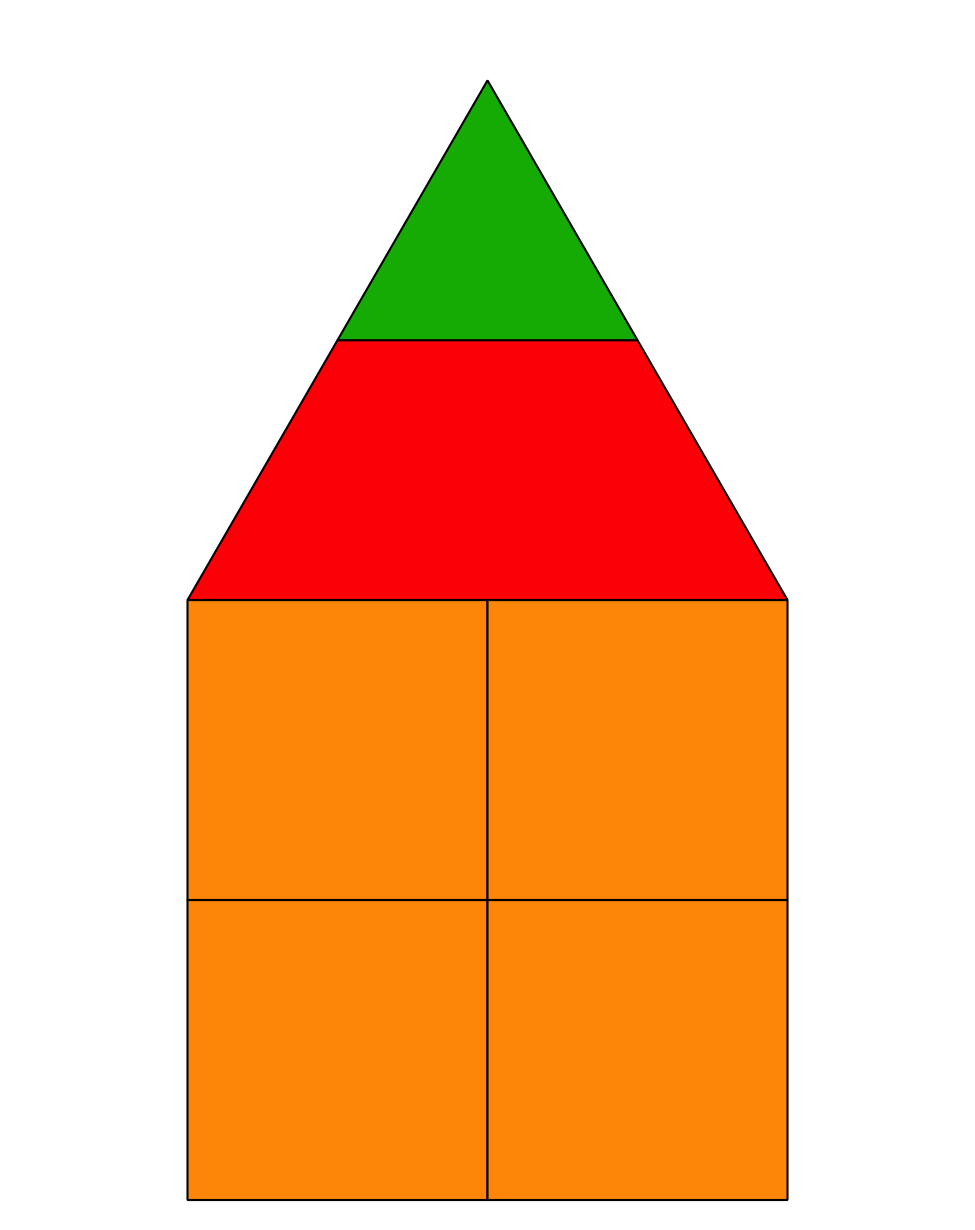 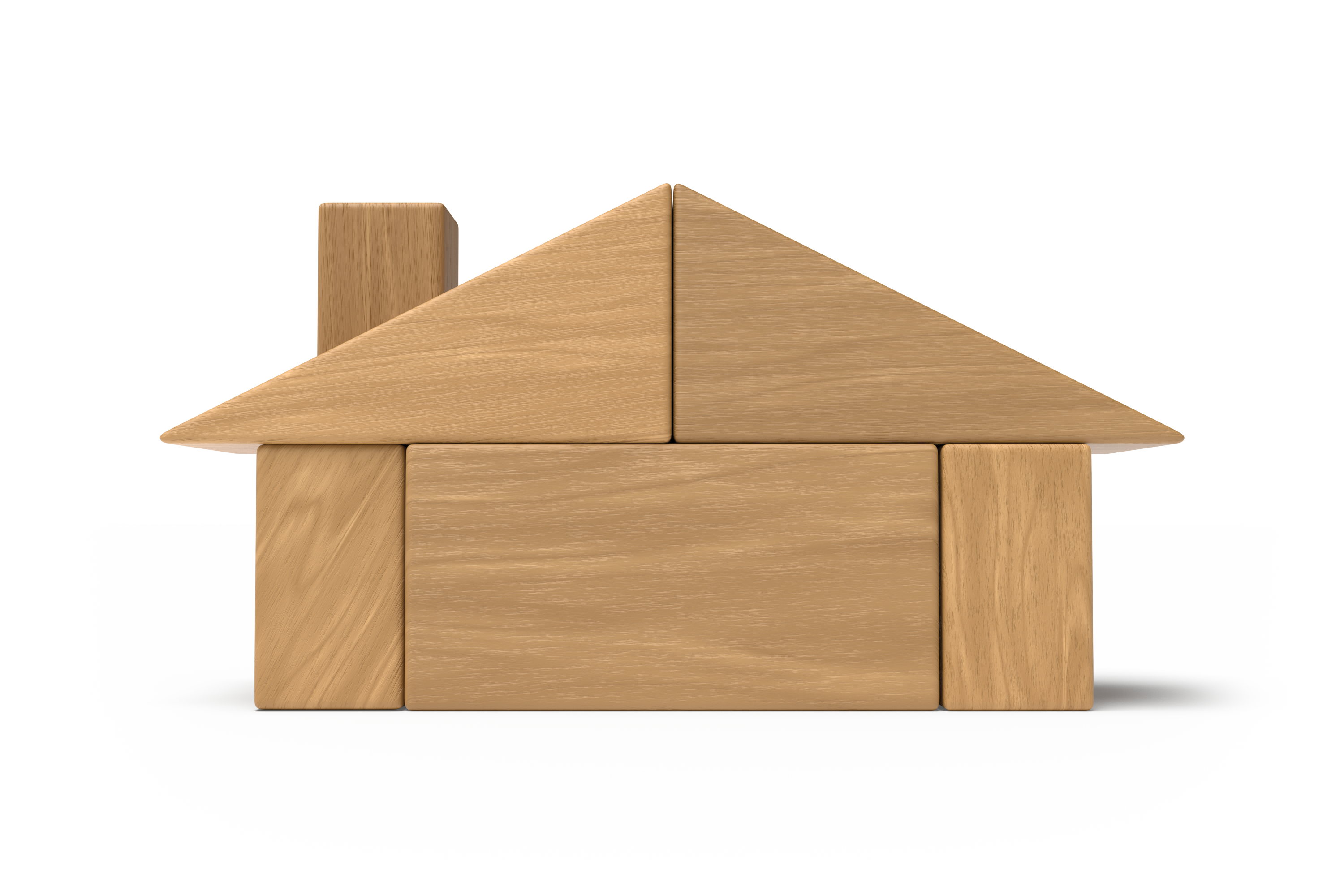 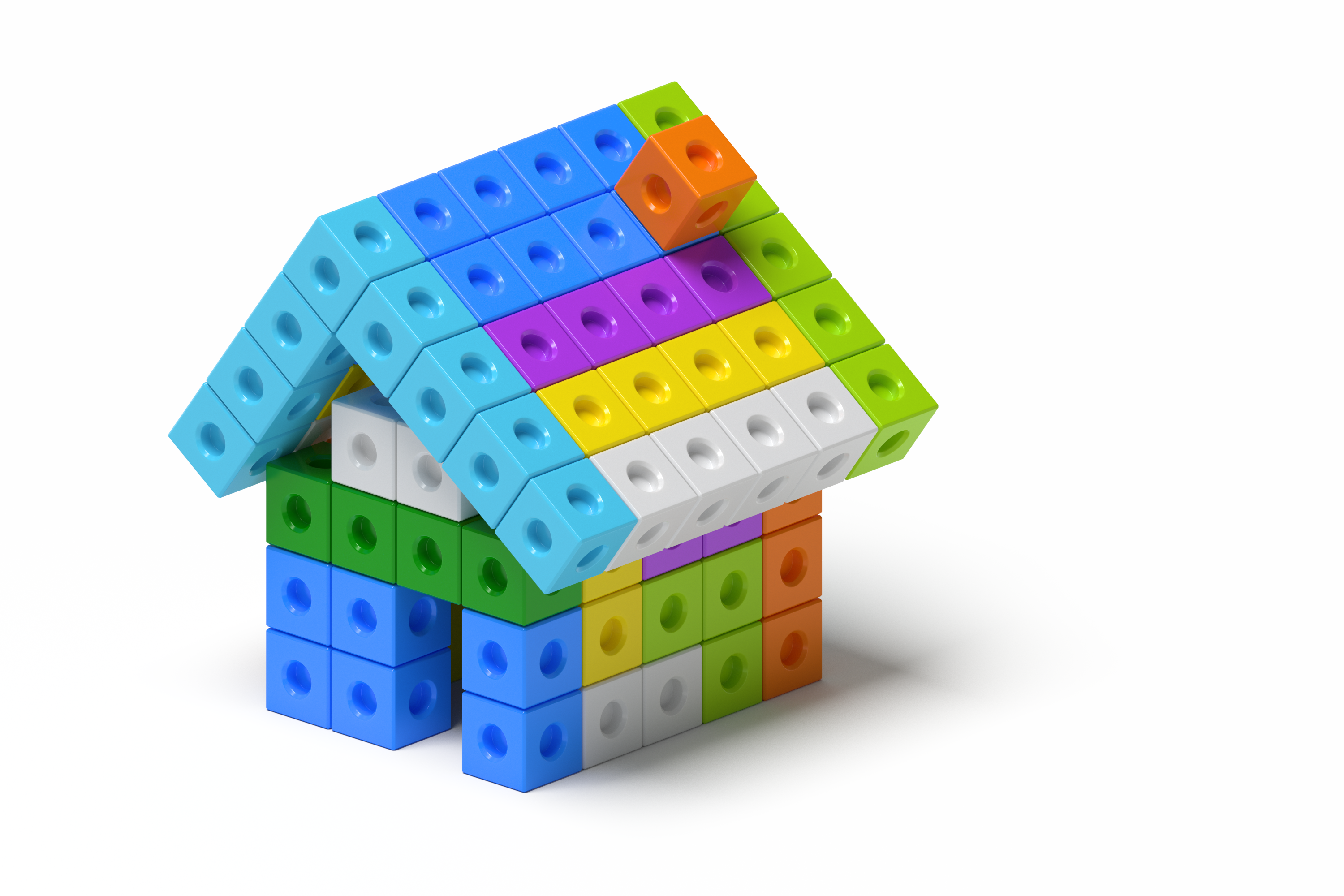 5.1: Conozcamos “Cubos encajables: Construye lo que ves”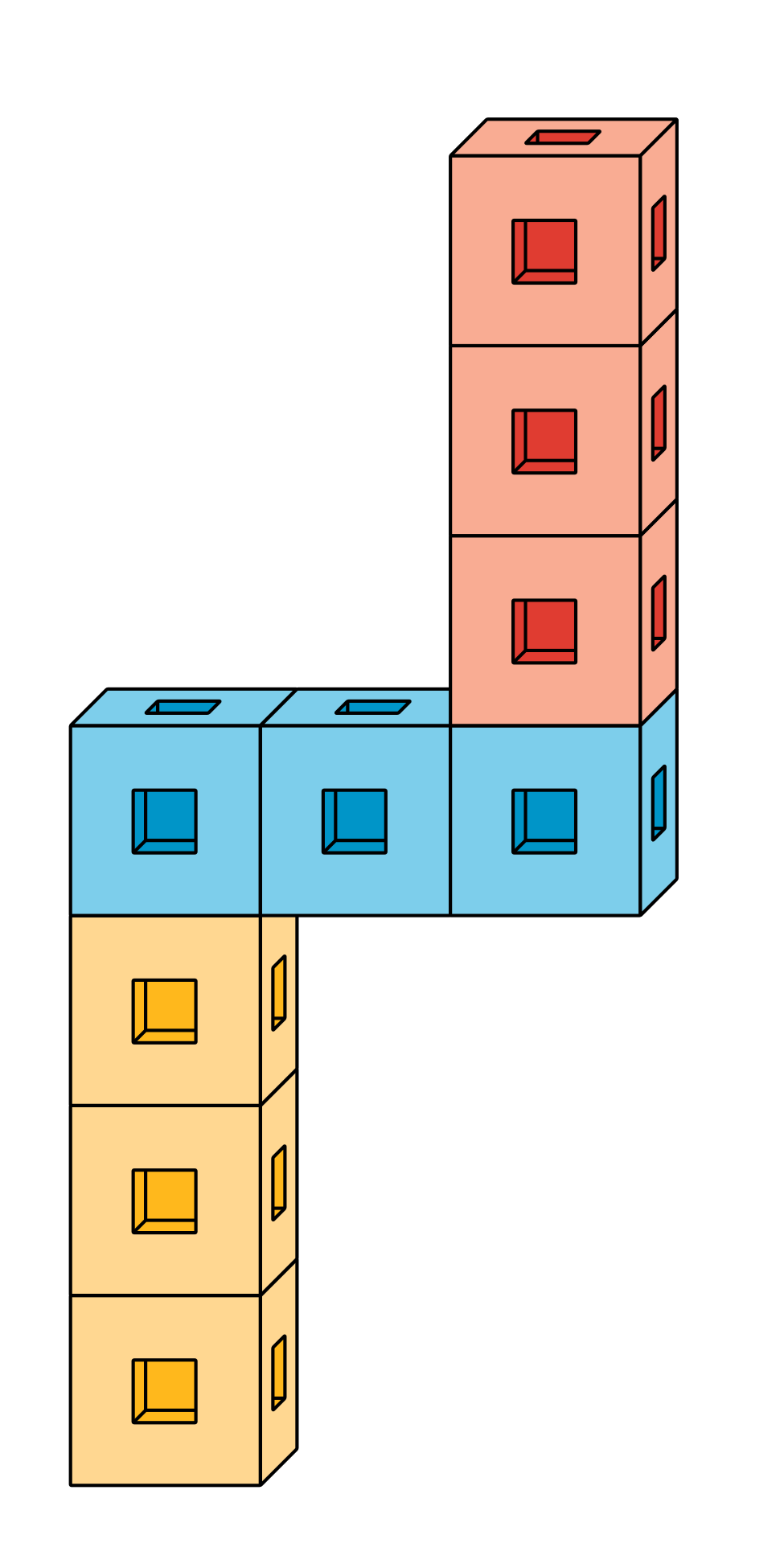 5.2: Conozcamos “Fichas geométricas: Rompecabezas”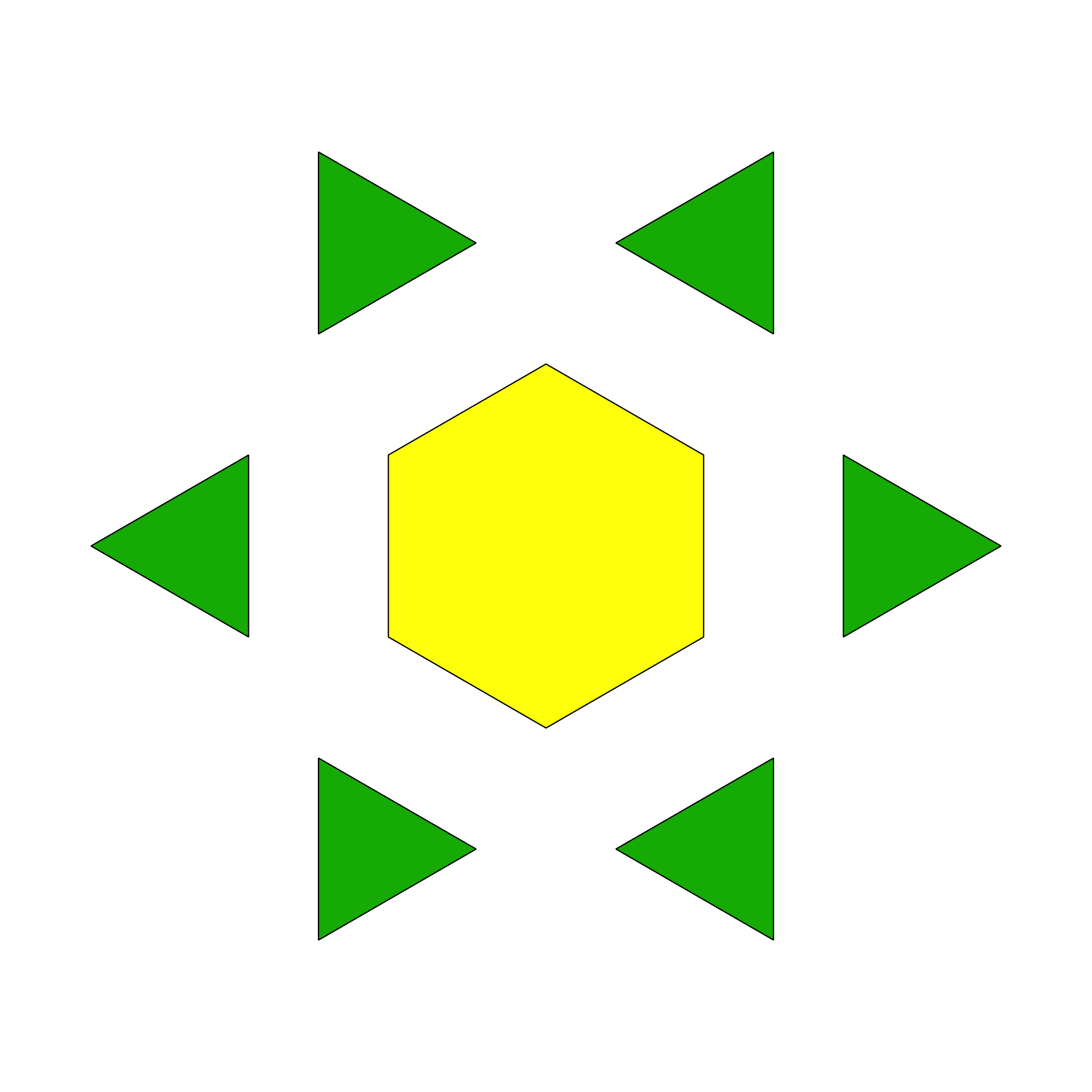 5.3: Centros: Momento de escogerEscoge un centro.Bloques sólidos geométricos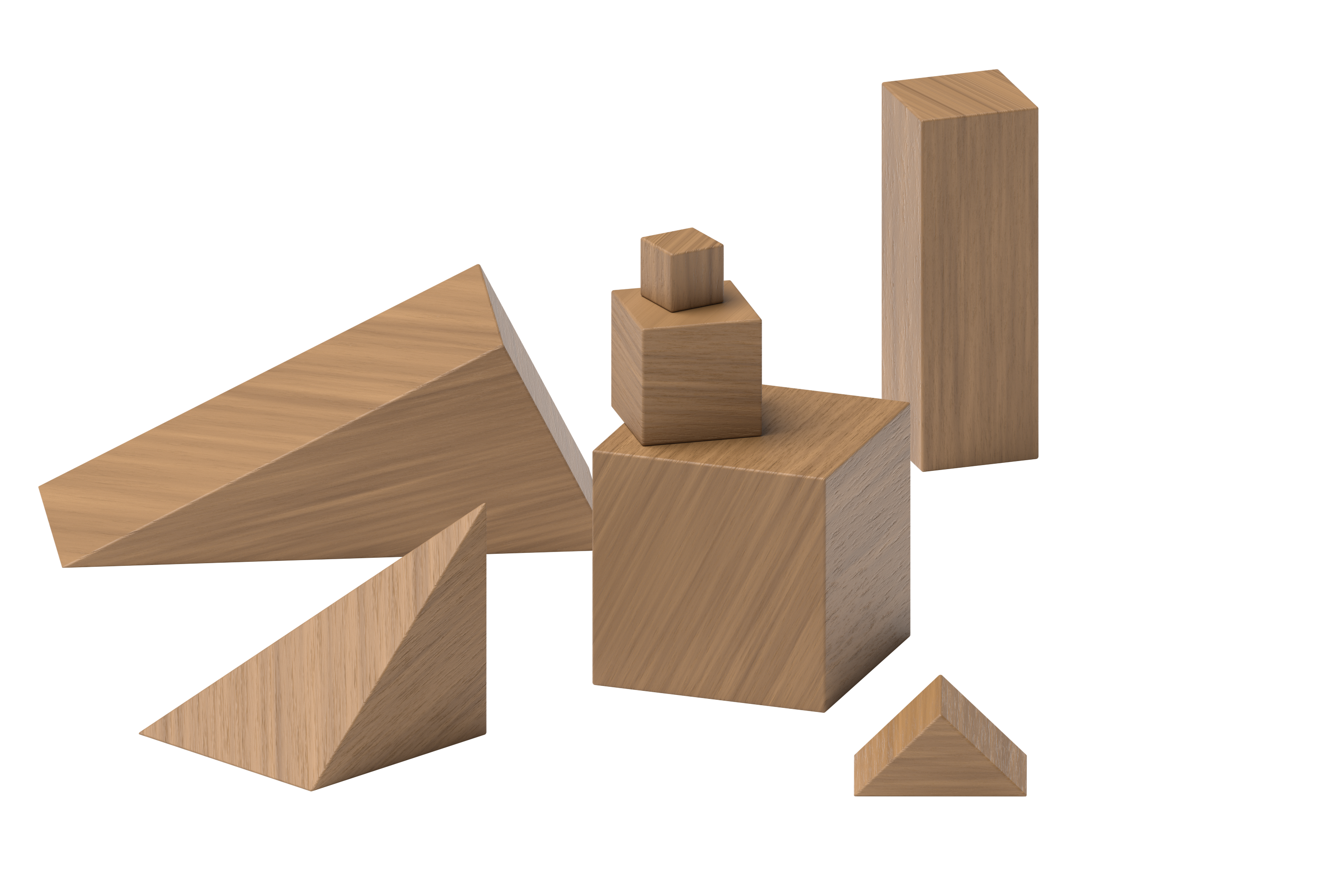 Cubos encajables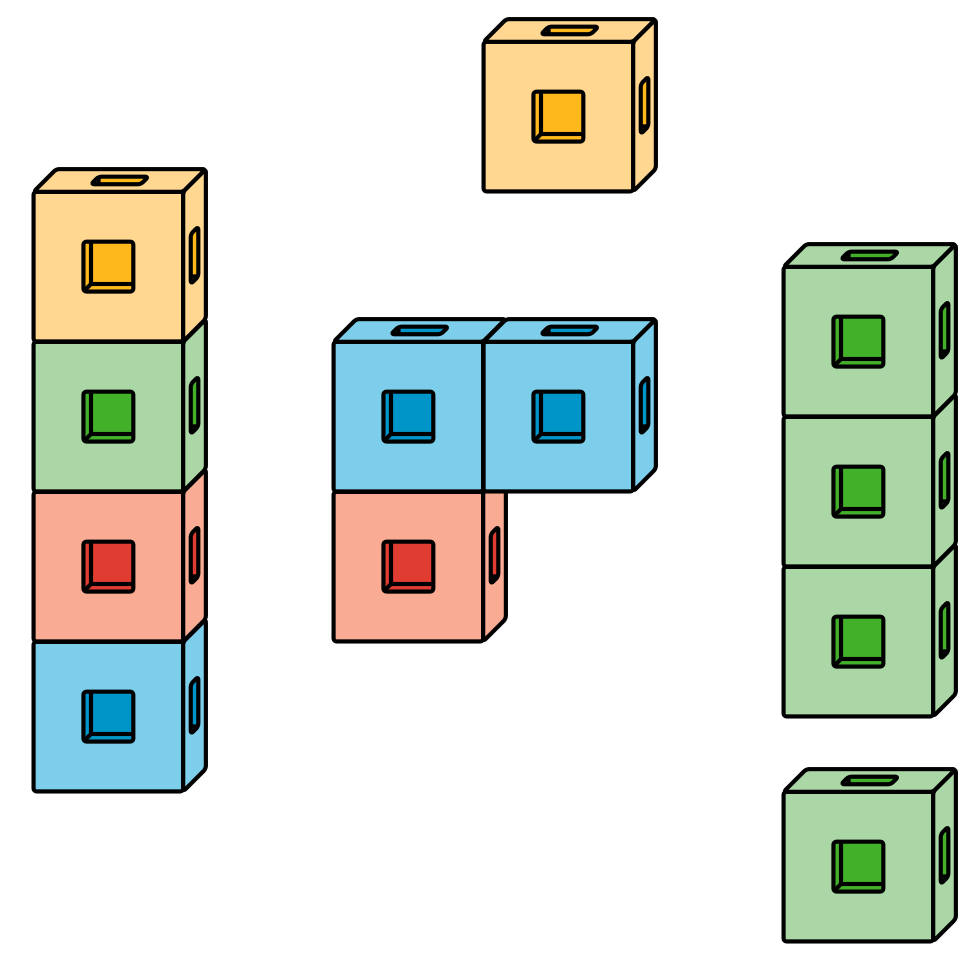 Fichas geométricas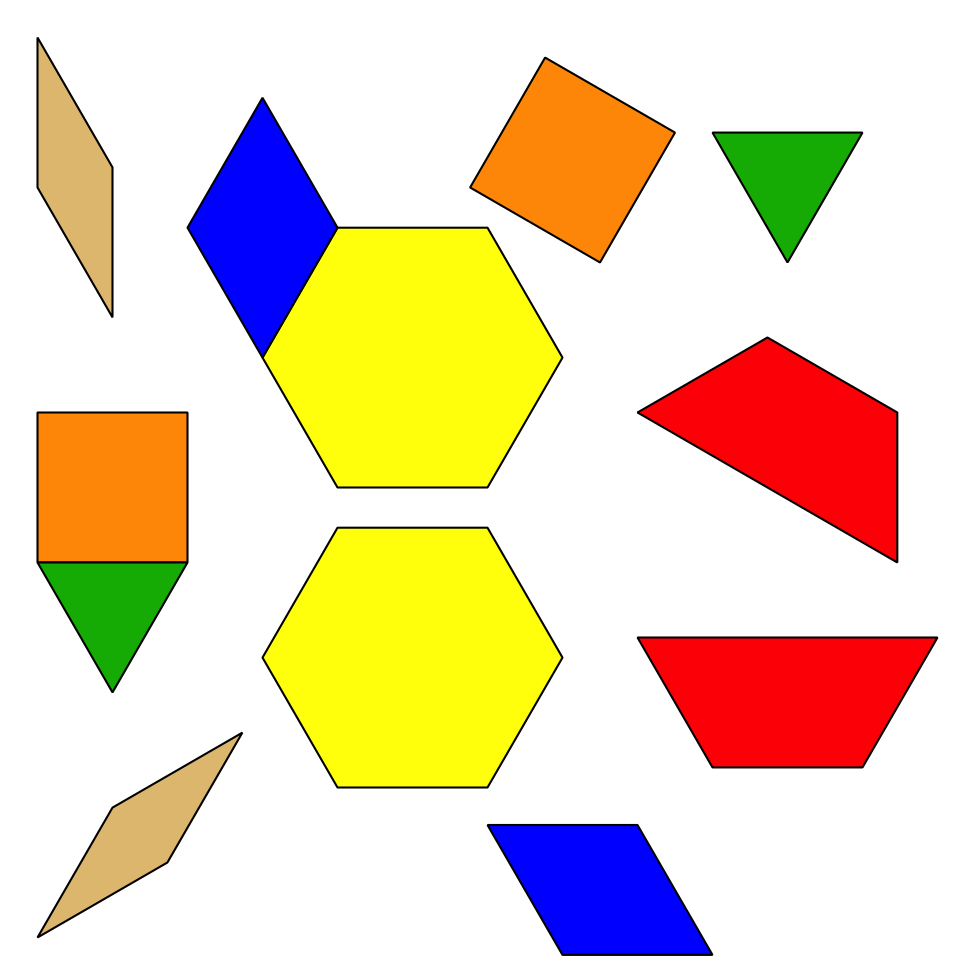 Section SummarySection SummaryExploramos muchas herramientas matemáticas.Cubos encajables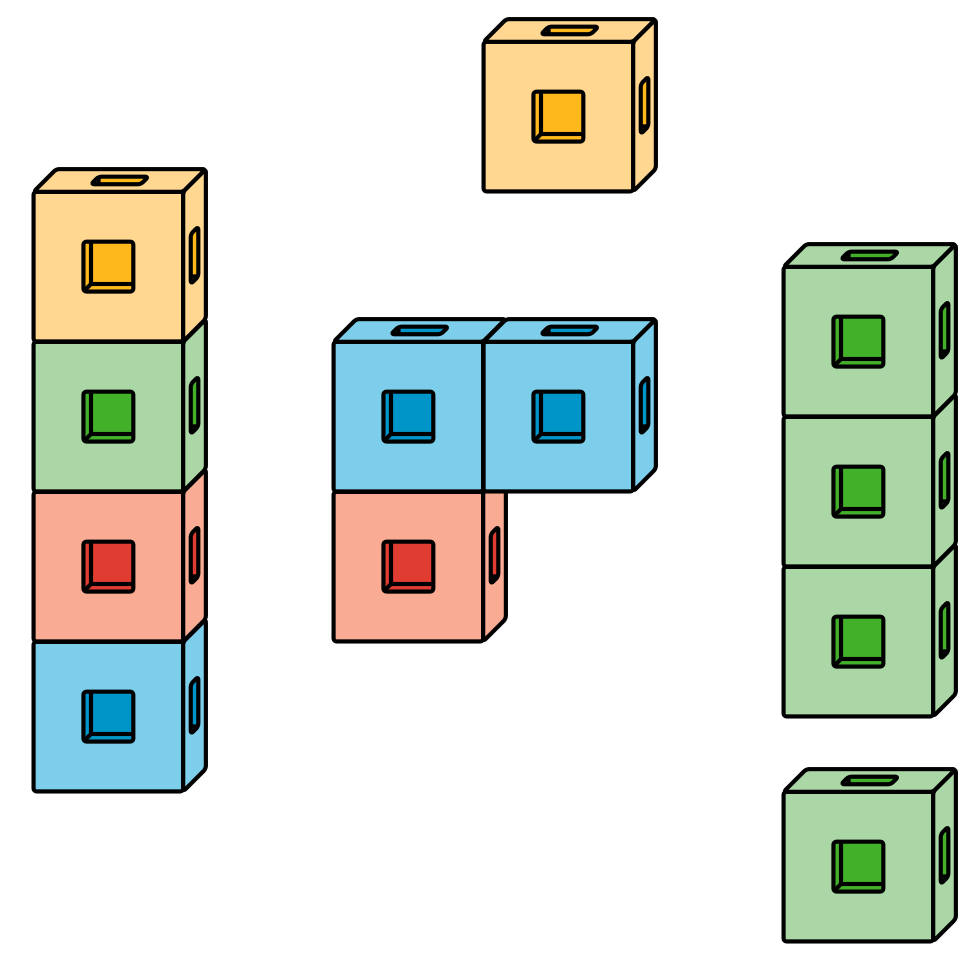 Fichas geométricas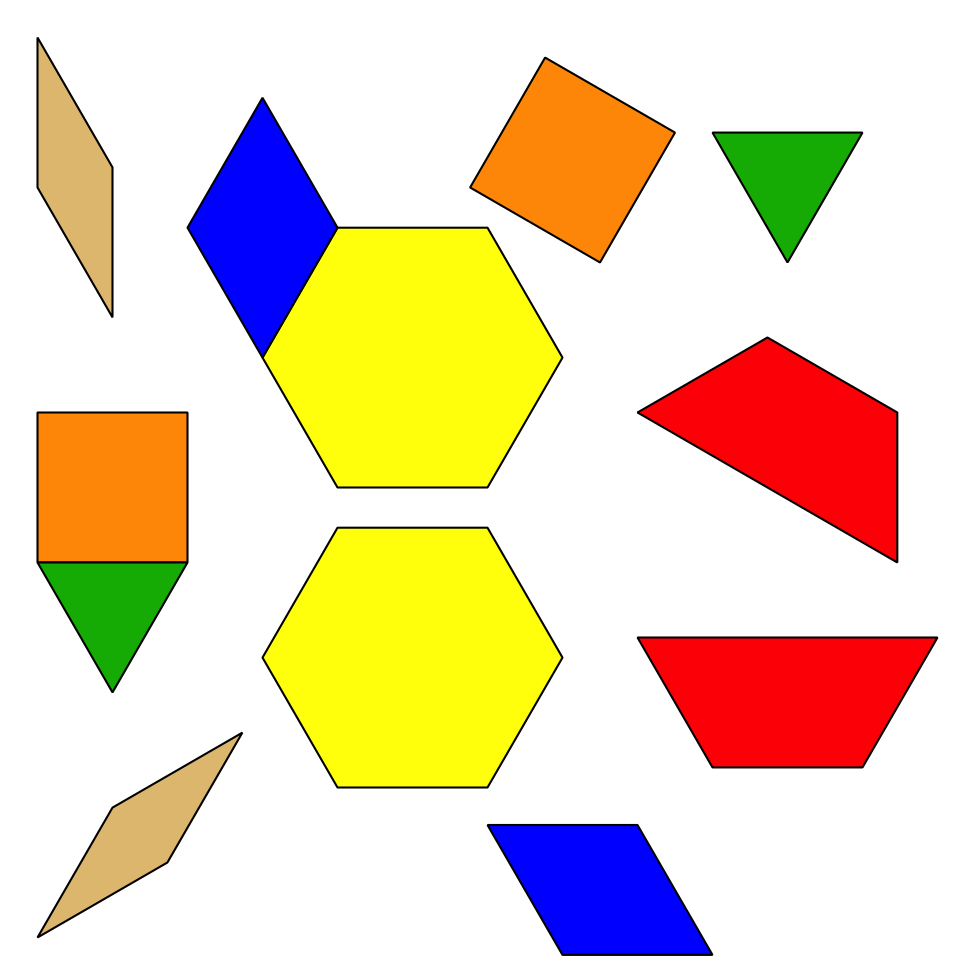 Bloques sólidos geométricos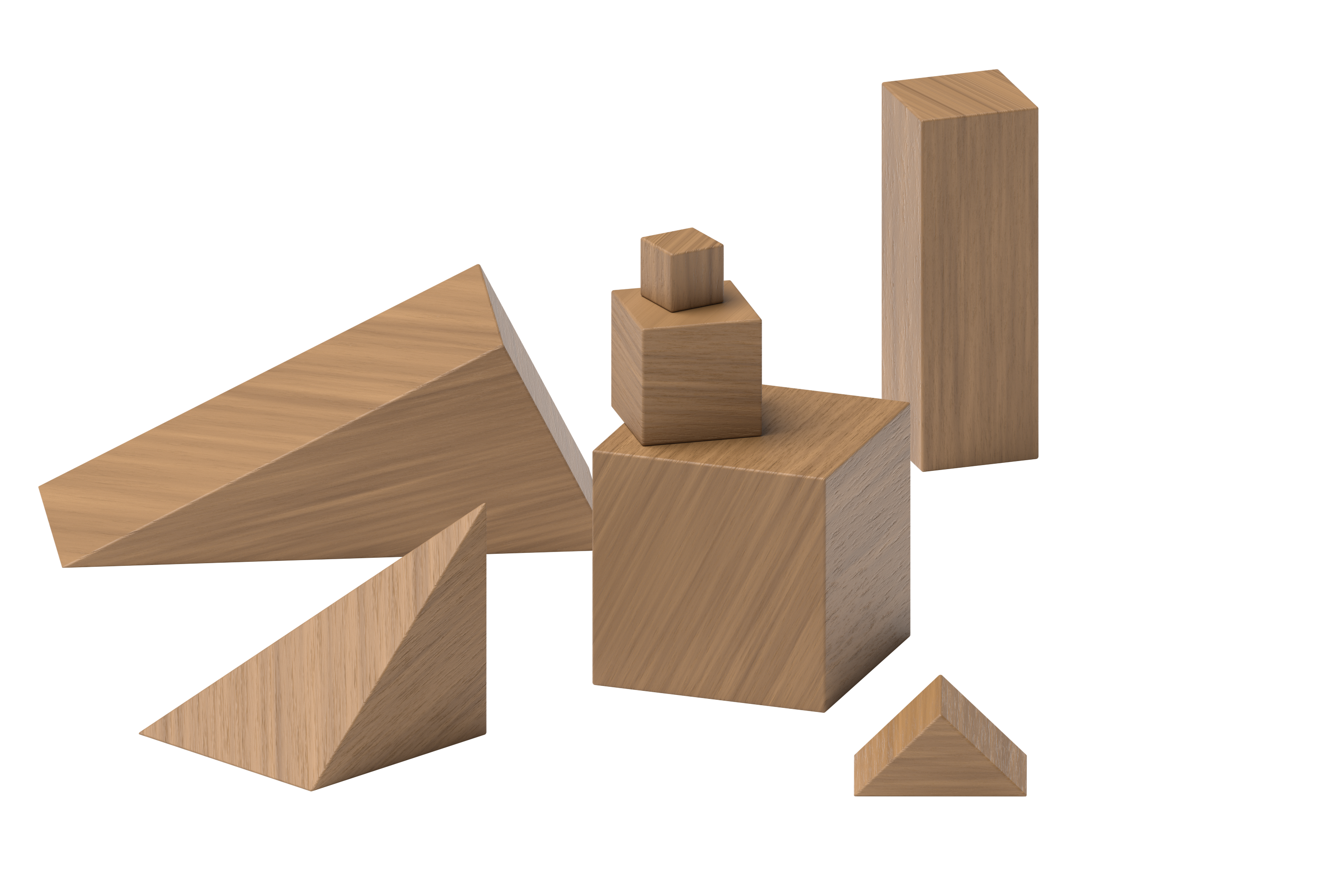 Fichas de dos colores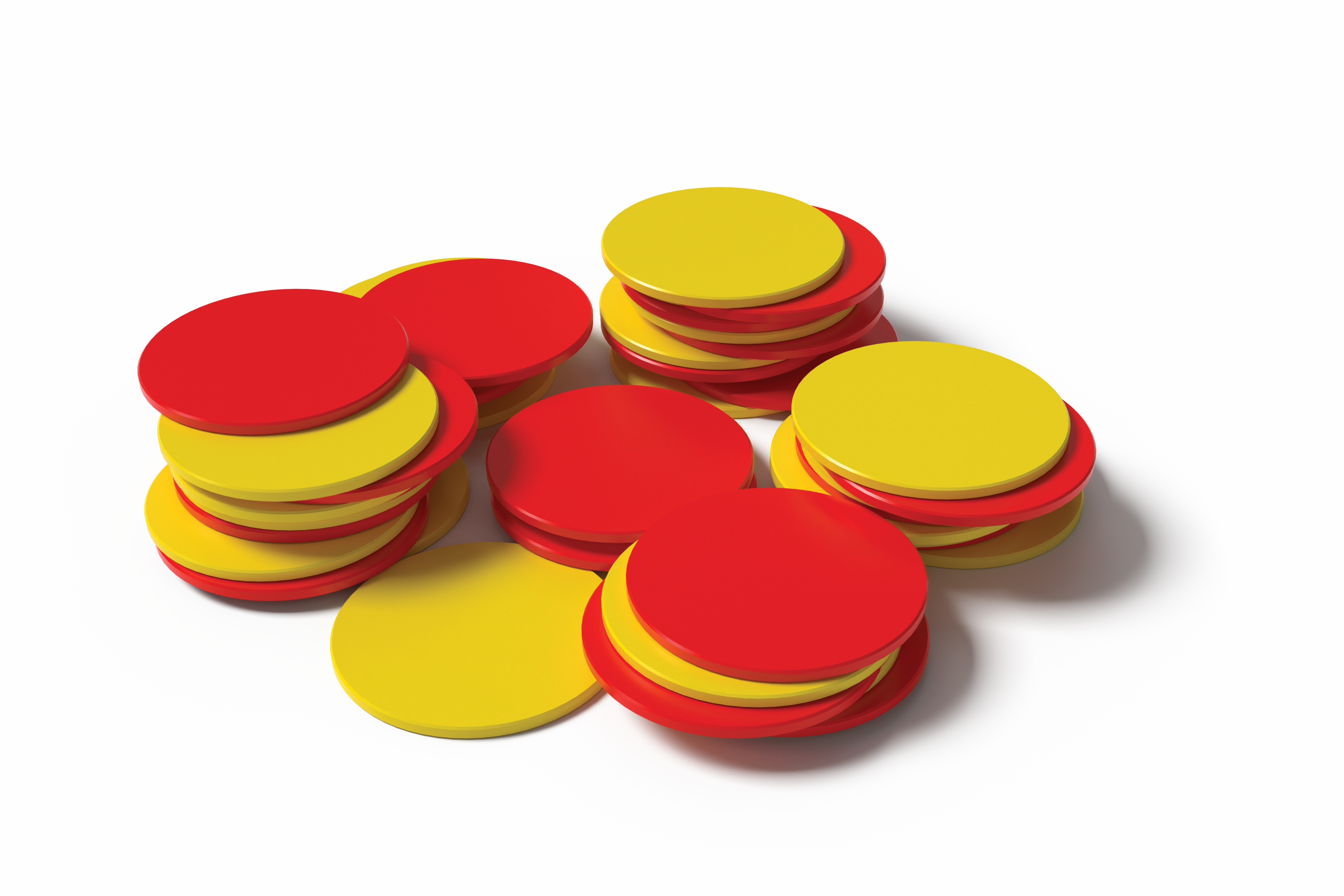 Tableros de 5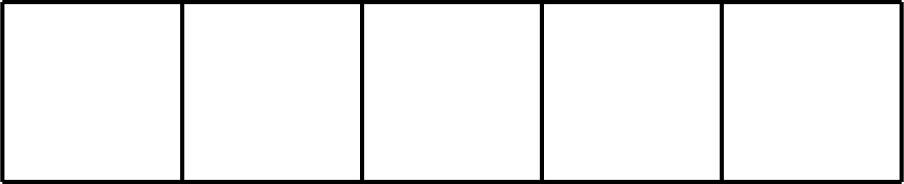 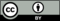 © CC BY 2021 Illustrative Mathematics®